4. B RAZREDNAVODILO ZA POUK NA DALJAVO (16. 3. – 20. 3. 2020)Spoštovani starši,priložen je program dela za prvi teden, na vaš elektronski naslov pa vam bom sproti pošiljala navodila za vsak posamezen dan. Program dela za drugi teden (23. 3. – 27. 3.) bo na spletni strani objavljen do nedelje, 22. 3. 2020.Za kakršenkoli nasvet oziroma razlago sem dosegljiva preko elektronskega naslova: mateja.turicnik@gmail.com. NEVARNE SNOVI OZNAČUJEMO S POSEBNIMI ZNAKIZnaki za nevarne snovi so po vsem svetu enaki.EKSPLOZIVNO                                        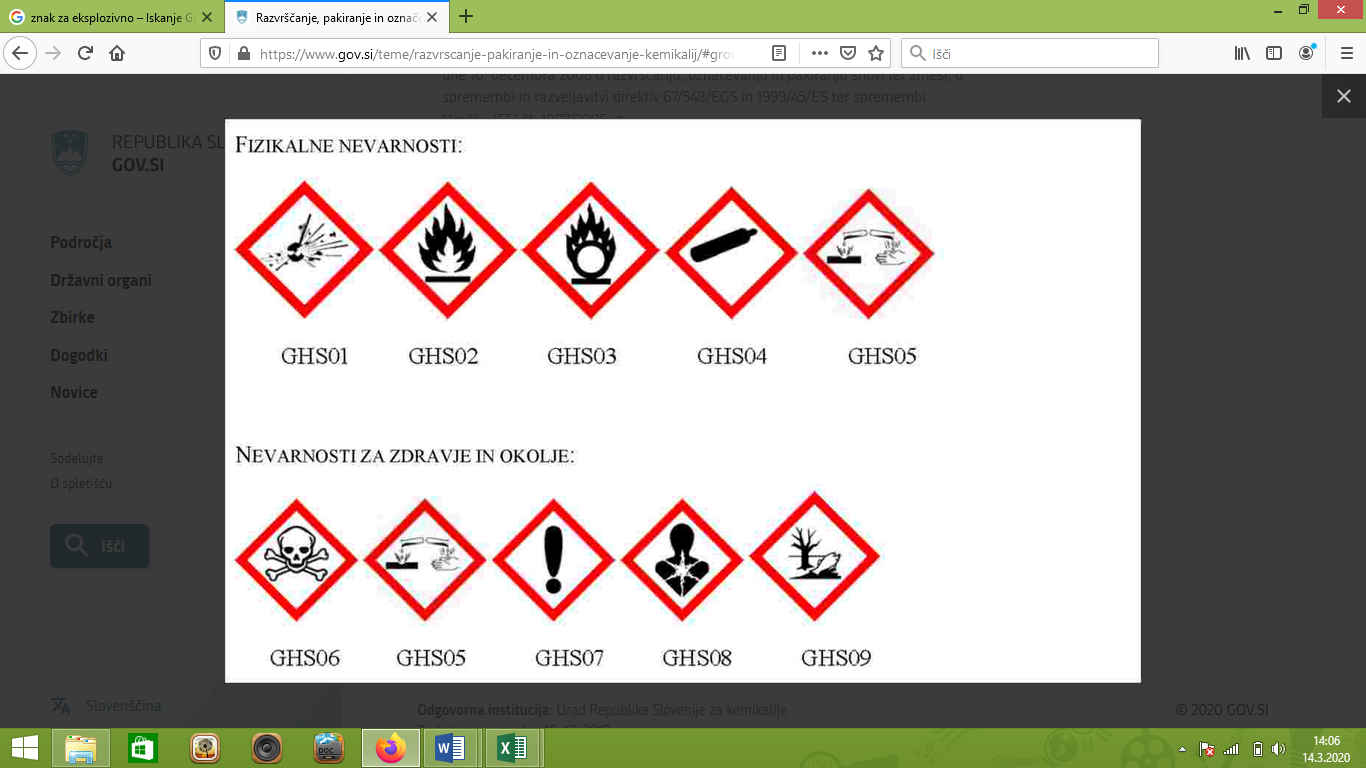     VNETLJIVOJEDKO  STRUPENOZDRAVJU ŠKODLJIVOOKOLJU NEVARNOSNOVI TUDI SHRANJUJEMOLASTNOSTI SNOVI SE LAHKO SPREMINJAJO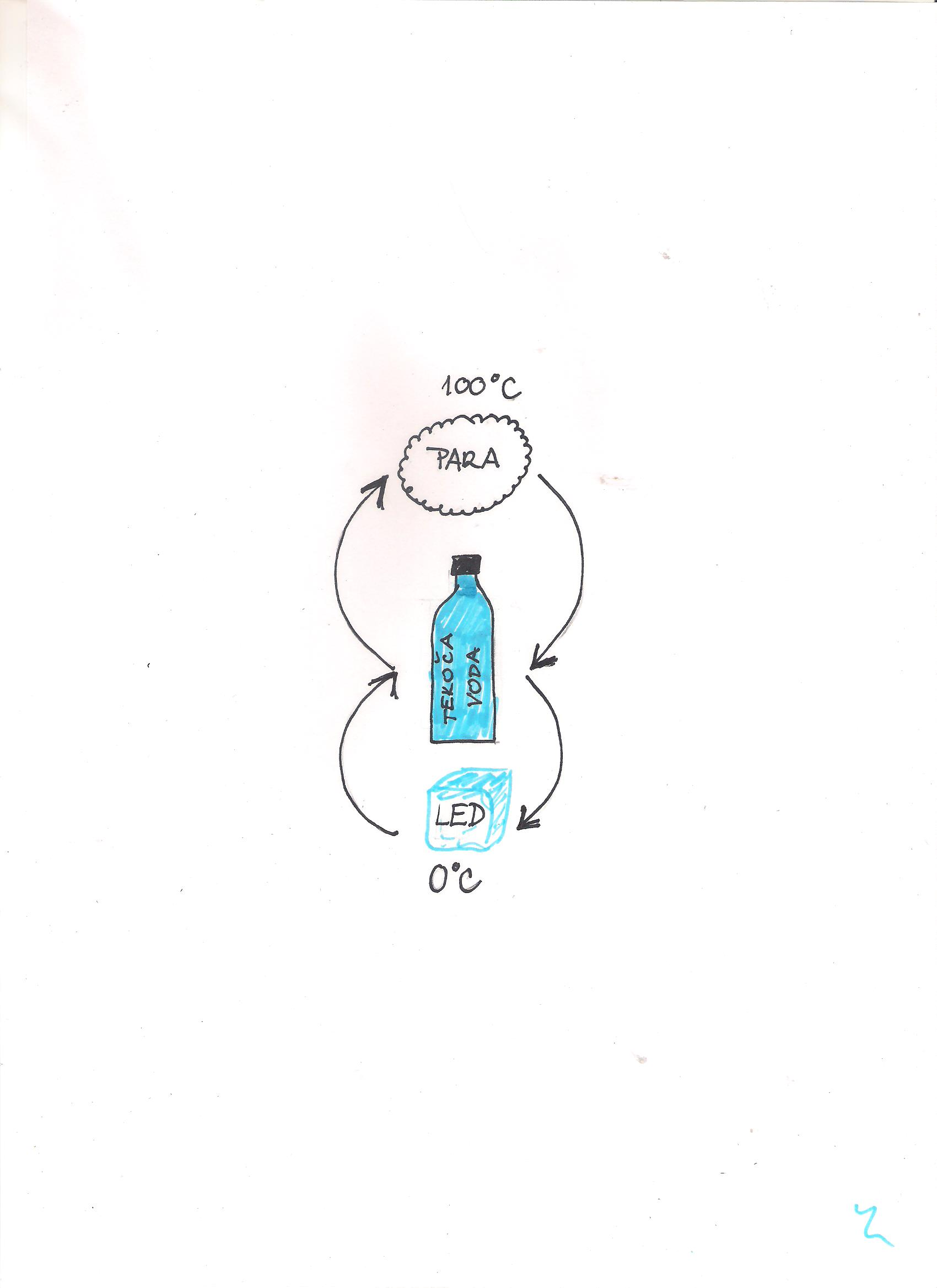 MOJA DOMAČA POKRAJINADomača pokrajina je pokrajina v okolici mojega doma. To ni samo naselje v katerem živim, ampak spadajo k njej tudi naselje, kamor hodim v šolo, trgovino, knjižnico, zdravstveni dom, na treninge … Domačo pokrajino sestavljajo naravni pojavi in pojavi, povezani s človekom.Moja domača pokrajina je Koroška.PREDMETVSEBINASnov v gradivihSLOVENŠČINAOPIS POKLICAS pomočjo opisa poklica za pilota (U- str. 82) v zvezku izpolnim miselni vzorec po zgledu (U- str. 85).Natančno preberem opis poklica vzgojiteljice (U – str- 86) in po zgledu (U- str. 88 - spodaj) v zvezku oblikujem tabelo in jo izpolnim (za poklic vzgojiteljice).Izberem si poklic, ki mi je všeč (ne pilot ali vzgojiteljica) in v zvezek izdelam miselni vzorec ali tabelo za izbran poklic.Napišem pisni opis poklica, ki sem si ga izbral in pripravil pod nalogo 3.U – STR. 82 - 93MATEMATIKAPISNO MNOŽENJEV šoli smo razložili sistem pisnega množenja, podpisovanja in zapisovanja. UTRJEVANJE – rešujem naloge v delovnem zvezku (pazim na pravilno podpisovanje!!!) .DZ, str. 41 - 46NARAVOSLOVJENevarne snovi označujemo s posebnimi znakiSnovi tudi shranjujemoLastnosti snovi se lahko spreminjajoPreberem vsa tri poglavja v učbeniku. V zvezek zapišem priloženo snov.U – sr. 82 - 87DRUŽBA1. Vas in mesto nekoč in danes Besedilo samo preberem. Prosim starše, da mi povedo, kako je nekoč izgledalo naselje v katerem živimo.                  2. Moja domača pokrajinaPreberem besedilo. V zvezek napišem naslov in si zapišem snov, ki je priložena spodaj.U – str. 50 - 52GLASBENA UMETNOSTPrepevam pesmi, ki smo se jih naučili v tem šol. letu.V notno črtovje, ki smo si ga zadnjo uro GUM prilepili v zvezek, vadim risanje violinskega ključa (pomagam si z učbenikom).U – str. 50LIKOVNA UMETNOSTV zvezek za SLJ (čez pol strani ali čez celo stran) narišem POKLIC, ki mi je všeč in sem ga prej opisal.Vrsta snoviVrsta embalažeTRDNE SNOVIPlastične posode, škatle, vreče, papir, stiropor …Lahko jih tudi zlagamo.TEKOČINESteklenice, plastenke, sodi.Prevažamo jih s tankerji, cisternami, pretakamo po ceveh.PLINIJeklenke.Vodimo jih po plinovodih.